Big Flats Residential Water Cost Comparison ChartCurrent Rates Used (passed 8/2022)Big Flats Residential Water Cost Comparison ChartCurrent Rates Used (passed 8/2022)Big Flats Residential Water Cost Comparison ChartCurrent Rates Used (passed 8/2022)Price per Gallon$1.00 Buys….Big Flats Water District 5 $42.75/10,000 gals$0.004250 gallonsBig Flats Water District 4 $51.44/8,000 gals$0.006167 gallonsMilk                        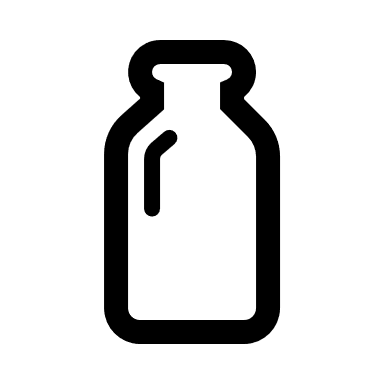 $2.990.33 gallonsBottled water  $5/case of 24-16.9 oz btls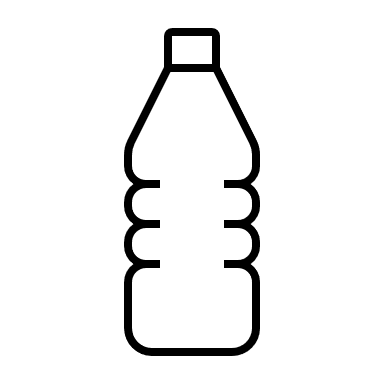 $3.170.31 gallonsSoda, $1.75/2-liter bottle    $3.310.30 gallonsGasoline           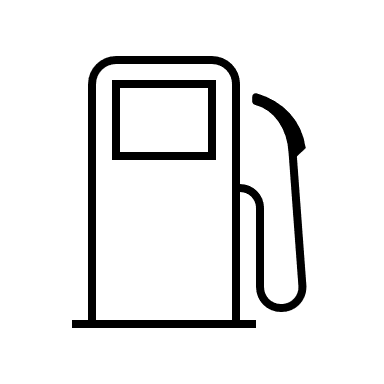 $3.500.28 gallonWine, $12.00/750 ml bottle     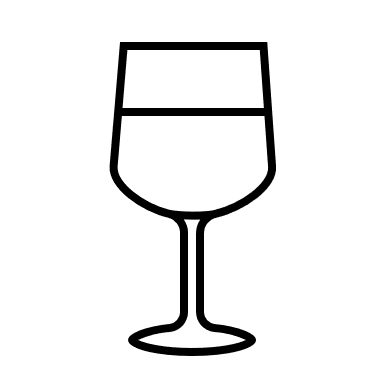 $60.470.02 gallons